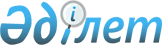 Мемлекеттік әкімшілік лауазымдарға арналған біліктілік талаптарын бекіту туралыТүркістан облысы Түлкібас ауданы әкімдігінің Балықты ауылдық округ әкімінің 2024 жылғы 3 қаңтардағы № 1 шешімі
      "Қазақстан Республикасының мемлекеттік қызметі туралы" Қазақстан Республикасы Заңының 17-бабы 4-тармағына, "Б" корпусының мемлекеттік әкімшілік лауазымдарына Үлгілік біліктілік талаптарын бекіту туралы" Қазақстан Республикасы Мемлекеттік қызмет істері агенттігі Төрағасының 2023 жылғы 5 сәуірдегі № 71 бұйрығына сәйкес, ШЕШІМ ЕТЕМІН: 
      1. "Түлкібас ауданы әкімдігінің Балықты ауылдық округі әкімінің аппараты" коммуналдық мемлекеттік мекемесінің мемлекеттік қоса беріліп отырған әкімшілік мемлекеттік лауазымдарына қойылатын біліктілік талаптары бекітілсін (8 қосымша).
      2. Балықты ауылдық әкімінің 2023 жылғы 30 мамырдағы "Мемлекеттік әкімшілік лауазымдарға арналған біліктілік талаптарын бекіту туралы" № 39 шешімінің күші жойылсын.
      3. Осы шешімнің орындалуын бақылауды өз құзырыма қалдырамын.
      4. Осы шешім оның алғашқы ресми жарияланған күнінен бастап қолданысқа енгізіледі. Балықты ауылдық округ әкімінің орынбасары лауазымына қойылатын біліктілік талаптары E-G-1 санаты, 1 бірлік № 01-1 Балықты ауылдық округ әкімінің кеңесшісі лауазымына қойылатын біліктілік талаптары E-G-2 санаты, 1 бірлік № 02-1 Балықты ауылдық округ әкімінің көмекшісі лауазымына қойылатын біліктілік талаптары E-G-2 санаты, 1 бірлік № 02-2 Балықты ауылдық округ әкімі аппаратының бас маманы (есепші) лауазымына қойылатын біліктілік талаптары E-G-3 санаты, 1 бірлік № 03-1 Балықты ауылдық округ әкімі аппаратының бас маманы (жер маманы) лауазымына қойылатын біліктілік талаптары E-G-3 санаты, 1 бірлік № 03-2 Балықты ауылдық округ әкімі аппаратының бас маманы (әскери маманы) лауазымына қойылатын біліктілік талаптары E-G-3 санаты, 1 бірлік №03-3 Балықты ауылдық округ әкімі аппаратының бас маманы(әлеуметтік маманы) лауазымына қойылатын біліктілік талаптары E-G-3 санаты, 1 бірлік №03-4 Балықты ауылдық округ әкімі аппаратының бас маманы (салық маманы) лауазымына қойылатын біліктілік талаптары E-G-3 санаты, 1 бірлік №03-5
					© 2012. Қазақстан Республикасы Әділет министрлігінің «Қазақстан Республикасының Заңнама және құқықтық ақпарат институты» ШЖҚ РМК
				
      Ауылдық округ әкімі

М.Телгараев
Балықты ауылдық округ әкімінің
2024 жылғы " 03 " қаңтар
№ 1 шешіміне
№ 1 қосымша
Көрсеткіш
Қойылатын талаптар
Білімі бойынша
1.Жоғары оқу орнынан кейінгі немесе жоғары не орта білімнен кейінгі немесе техникалық және кәсіптік білім;
Қажетті құзыреттер бойынша
"Б" корпусының мемлекеттік әкімшілік лауазымдарының үлгілік біліктілік талаптарына сәйкес болуы тиіс.
Жұмыс тәжірибесі бойынша 
"Б" корпусының мемлекеттік әкімшілік лауазымдарының үлгілік біліктілік талаптарына сәйкес болуы тиіс.Балықты ауылдық округ әкімінің
2024 жылғы " 03 " қаңтар
№ 1 шешіміне
№ 2 қосымша
Көрсеткіш
Қойылатын талаптар
Білімі бойынша
1.Жоғары оқу орнынан кейінгі немесе жоғары не орта білімнен кейінгі немесе техникалық және кәсіптік білім;
Қажетті құзыреттер бойынша
"Б" корпусының мемлекеттік әкімшілік лауазымдарының үлгілік біліктілік талаптарына сәйкес болуы тиіс.
Жұмыс тәжірибесі бойынша
"Б" корпусының мемлекеттік әкімшілік лауазымдарының үлгілік біліктілік талаптарына сәйкес болуы тиіс.Балықты ауылдық округ әкімінің
2024 жылғы " 03 " қаңтар
№ 1 шешіміне
№ 3 қосымша
Көрсеткіш
Қойылатын талаптар
Білімі бойынша
1.Жоғары оқу орнынан кейінгі немесе жоғары не орта білімнен кейінгі немесе техникалық және кәсіптік білім.
2.Бизнес, басқару және құқық (Құқықтану, құқықтану және халықаралық құқық).
Қажетті құзыреттер бойынша
"Б" корпусының мемлекеттік әкімшілік лауазымдарының үлгілік біліктілік талаптарына сәйкес болуы тиіс.
Жұмыс тәжірибесі бойынша 
"Б" корпусының мемлекеттік әкімшілік лауазымдарының үлгілік біліктілік талаптарына сәйкес болуы тиіс.Балықты ауылдық округ әкімінің
2024 жылғы " 03 " қаңтар
№ 1 шешіміне
№ 4 қосымша
Көрсеткіш
Қойылатын талаптар
Білімі бойынша
1.Жоғары оқу орнынан кейінгі немесе жоғары не орта білімнен кейінгі немесе техникалық және кәсіптік білім;
2.Бизнес, басқару және құқық (Экономика, Менеджмент, Еспеп және аудит, қаржы, Әлемдік экономика, Мемлекеттік аудит, Жобаны басқару, Мемлекеттік және жергілікті басқару, Мемлекеттік басқару, Өңірлік даму).
Қажетті құзыреттер бойынша
"Б" корпусының мемлекеттік әкімшілік лауазымдарының үлгілік біліктілік талаптарына сәйкес болуы тиіс.
Жұмыс тәжірибесі бойынша 
"Б" корпусының мемлекеттік әкімшілік лауазымдарының үлгілік біліктілік талаптарына сәйкес болуы тиіс.Балықты ауылдық округ әкімінің
2024 жылғы " 03 " қаңтар
№ 1 шешіміне
№ 5 қосымша
Көрсеткіш
Қойылатын талаптар
Білімі бойынша 
1.Жоғары оқу орнынан кейінгі немесе жоғары не орта білімнен кейінгі немесе техникалық және кәсіптік білім;
Қажетті құзыреттер бойынша
"Б" корпусының мемлекеттік әкімшілік лауазымдарының үлгілік біліктілік талаптарына сәйкес болуы тиіс.
Жұмыс тәжірибесі бойынша 
"Б" корпусының мемлекеттік әкімшілік лауазымдарының үлгілік біліктілік талаптарына сәйкес болуы тиіс.Балықты ауылдық округ әкімінің
2024 жылғы " 03 " қаңтар
№ 1 шешіміне
№ 6 қосымша
Көрсеткіш
Қойылатын талаптар
Білімі бойынша
1.Жоғары оқу орнынан кейінгі немесе жоғары не орта білімнен кейінгі немесе техникалық және кәсіптік білім;
Қажетті құзыреттер бойынша
"Б" корпусының мемлекеттік әкімшілік лауазымдарының үлгілік біліктілік талаптарына сәйкес болуы тиіс.
Жұмыс тәжірибесі бойынша 
"Б" корпусының мемлекеттік әкімшілік лауазымдарының үлгілік біліктілік талаптарына сәйкес болуы тиіс.Балықты ауылдық округ әкімінің
2024 жылғы " 03 " қаңтар
№ 1 шешіміне
№ 7 қосымша
Көрсеткіш
Қойылатын талаптар
Білімі бойынша
1.Жоғары оқу орнынан кейінгі немесе жоғары не орта білімнен кейінгі немесе техникалық және кәсіптік білім;
Қажетті құзыреттер бойынша
"Б" корпусының мемлекеттік әкімшілік лауазымдарының үлгілік біліктілік талаптарына сәйкес болуы тиіс.
Жұмыс тәжірибесі бойынша 
"Б" корпусының мемлекеттік әкімшілік лауазымдарының үлгілік біліктілік талаптарына сәйкес болуы тиіс.Балықты ауылдық округ әкімінің
2024 жылғы " 03 " қаңтар
№ 1 шешіміне
№ 8 қосымша
Көрсеткіш
Қойылатын талаптар
Білімі бойынша
1.Жоғары оқу орнынан кейінгі немесе жоғары не орта білімнен кейінгі немесе техникалық және кәсіптік білім;
Қажетті құзыреттер бойынша
"Б" корпусының мемлекеттік әкімшілік лауазымдарының үлгілік біліктілік талаптарына сәйкес болуы тиіс.
Жұмыс тәжірибесі бойынша 
"Б" корпусының мемлекеттік әкімшілік лауазымдарының үлгілік біліктілік талаптарына сәйкес болуы тиіс.